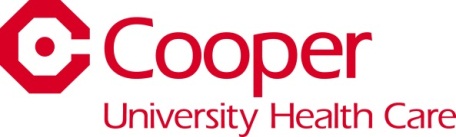 CONTRACTORNEW BADGE /BADGE REPLACEMENT /LOST BADGE FORMPlease check off reasonNew		     			Lost 		  		Broken 		NAME  	_____________									COMPANY NAME  										TITLE												DEPARTMENT  											PLEASE PROVIDE ADDRESS WHERE BADGE CAN BE SENTFAX TO:  856-968-8450``````````````````````````````````````````````````````````````````````FOR PAYROLL USE ONLYSCHEDULE		BATCH#		INITIALS		TRANS***CONTRACTOR PAYMENT AMT:	  $20.00***ELEMENT NUMBER:  5197  (For Payroll personnel)		